«Разрезные картинки»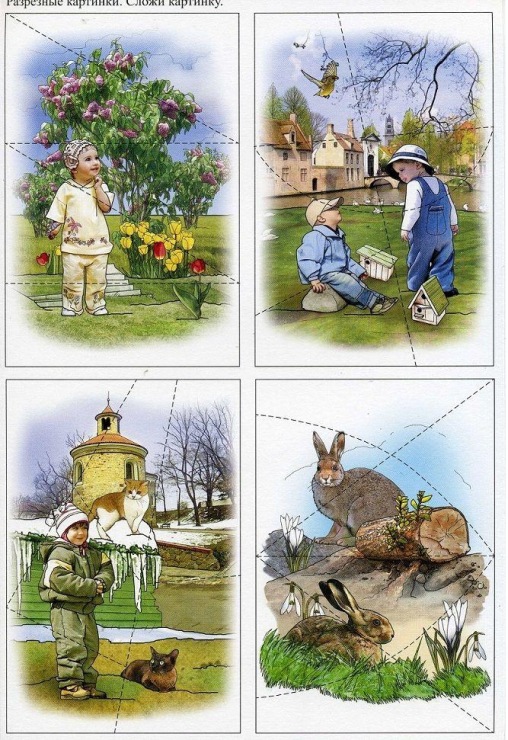 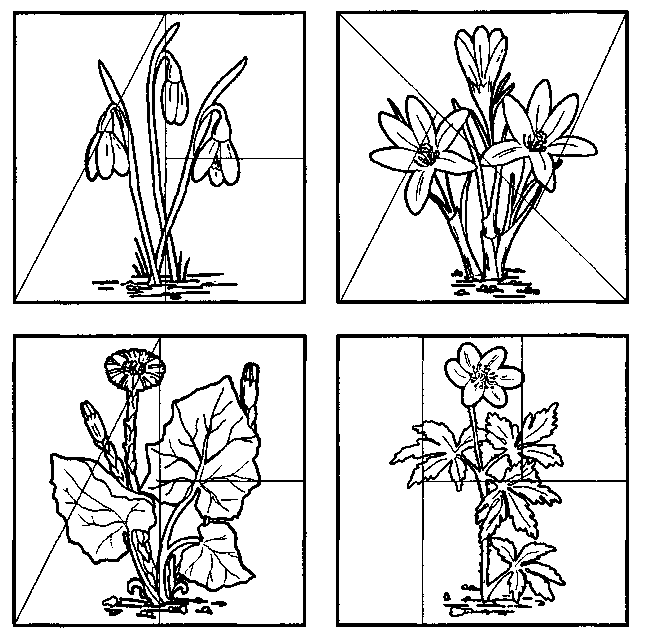 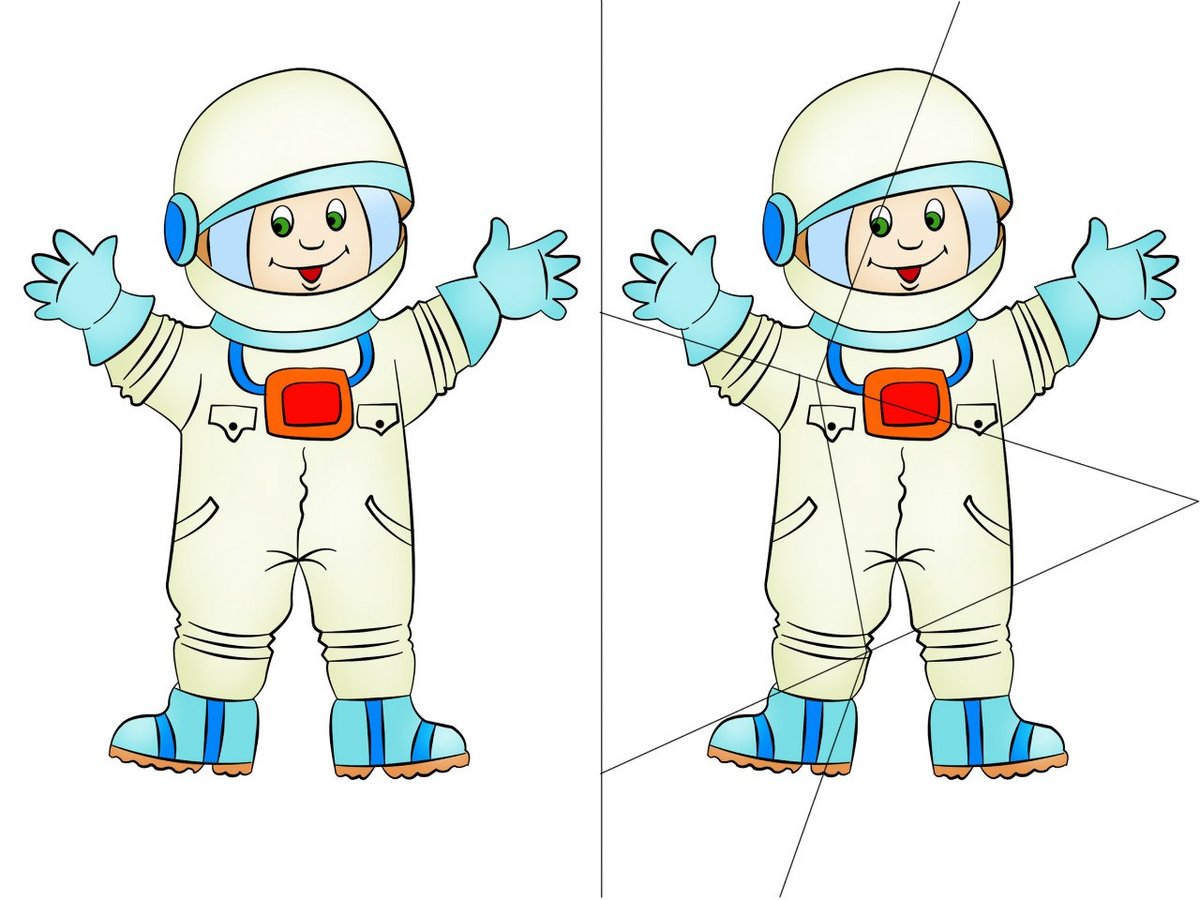 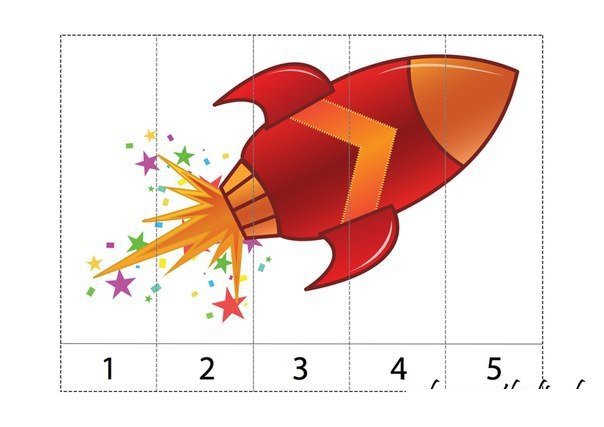 